Правописание окончаний имён прилагательных мужского и среднего рода в дательном падеже1.Организационный этап.Начинается урок,Он пойдет ребятам впрок.Постарайтесь все понять,Чтобы грамотно писать.- Для начала проведем минутку чистописания: Пропишем строчку букв ЛлЗапишем такие слова: лагерь, лопата, легенда, ладоши. Какие это слова? –словарные - Поставьте ударение и подчеркните букву, которую нужно запомнить.-Положили ручки. Скажите, пожалуйста, что мы изучали на прошлых уроках? –имя прилагательное, род и число -Что такое имя прилагательное?- Какие числа имеет имя прилагательное?- Какой род?-Для чего же в нашей речи используются прилагательные?(Для того чтобы называть признаки предметов, точно описывать предметы, чтобы делать нашу речь выразительно). -Посмотрите на доску и прочитайте слово- Какого рода имя прилагательное электрический? Употребите это имя прилагательное в с.р-Какие окончания будут у этих имен прилагательных в следующих словосочетаниях:по электрическ… проводупо электрическ… полю -А какой падеж у прилагательных?-дательный, а род?-Сформулируйте тему урока.Правописание окончаний имён прилагательных мужского и среднего рода в дательном падеже-Какая цель  нашего урока?-Научится правильно писать  окончания имён прилагательных мужского и среднего рода в дательном падеже- Посмотрите на план, прочитайте:1. Повторить изученное 2. Узнать новое3. Закрепить полученные знаний-В правильном порядке? - да- Выполнили ли мы какой-нибудь пункт? - первый-Следующий какой? - узнать новое. -Приступим.-Откройте тему нашего урока в учебнике. Как можно быстро ее найти?-В содержании-Откройте содержание и найдите страничку (стр.10)-Прочитайте еще раз тему урока- Возьмите оценочный лист, поставьте +, если знаете ответ, если нет, поставьте -.Работаем в первом столбикеОценочный листПользуясь таблицей на с.14 сделайте вывод-На какой вопрос отвечают имена прилагательные мужского и среднего рода  в дательном падеже.?(Какому?)-Какие окончания имеют имена прилагательные в дательном падеже? (-ому,-ему)Делают вывод: имена прилагательные мужского и среднего рода в дательном падеже отвечают на вопрос «какому?» и имеют окончания -ому, -ему-Составьте алгоритм проверки безударных окончаний имён прилагательных в дательном падеже в парах. (Детям выдаётся алгоритм  с перепутанными номерами высказываний.)-Проверьте свою работу с эталоном . У кого так  же, поднимите руку1. Найти имя существительное, к которому относится имя прилагательное.2. Задать вопрос от имени существительного к имени прилагательному.3. По окончанию вопроса проверить окончание имени прилагательного.4. Написать окончание.-Вы составили  алгоритм правописания безударных окончаний прилагательных мужского и среднего рода в  дательном падеже.– Перепишите, вставляя пропущенные окончания. Над именами прилагательными укажите их род и падеж. (по очереди к доске)– Объясните, как вы определяли падеж имен прилагательных.Списывают, вставляя пропущенные окончания и объясняя. Указывают род и падеж имен прилагательных. После каждого слова вывод.Идут они по дальн (м. р., Д. п.) пути, по широк (ср. р., Д. п.) полю, по щучь (ср. р., Д. п.) веленью по серебрян (ср. р., Д. п.) блюдечку, по большому  (ср. р., Д. п.) дереву, красив (ср. р., Д. п.) позднвечеру. ,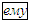 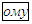 Физкультминутка.Вы ,наверное, устали?Вы, наверное, устали?Ну, тогда все дружно встали.Ножками потопали,Ручками похлопали.Покрутились, повертелисьИ за парты все уселись.Глазки крепко закрываемДружно до 5 считаем.Открываем, поморгаемИ работать продолжаем.-Посмотрите на стр. 11. Найдите правило, прочитайте-Какой вывод сделать можно?Хорошо! - Далее поработаем в парах.  (работа в парах)– Прочитайте. Запишите ответ на вопрос, употребляя в нем данные в скобках словосочетания в нужном падеже.(Выдается листок, где нужно записать). Привести пример: Откуда и куда летела пчелка? (Пчелиный  улей, из, к, душистый клевер)- Пчелка летела из пчелин (Р. п.) улья к душист (Д. п.) клеверу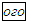 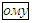 – Укажите падеж имен прилагательных, выделите их окончания.1. Как долго стучал по дереву дятел? (Раннее утро ,с, до, поздний вечер)2. Чему радовались дети? (Ясное утро, зимнее солнце, пушистый снег) Вам нужно составитть и записать ответС ранн (Р. п.) утра до поздн (Р. п.) вечера дятел стучал по дереву Дети радовались ясн (Д. п.) утру, зимн (Д. п.) солнцу и пушист (Д. п.)снегу.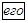 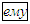 Итог. Рефлексия - какая была тема урока?- Посмотрите на план, все ли этапы мы выполнили?- Что мы научились делать ?Заполните оценочный лист (второй столбик). Произошли изменения? Исчезли минусы?-Если минусов нет, то я думаю, что цель, которую вы ставили перед собой на уроке, вы достигли!ПовторяемИзучаем Применяем Ночное небо Ночное небоПравописание окончаний имён прилагательных мужского и среднего рода в дательном падежеНаучиться правильно писать  окончания имён прилагательных мужского и среднего рода в дательном падеже.Н       Начало урока         Конец урокаВ    Вопрос имен прилагательных  мужского и среднего рода в Д.пО       Окончания прилагательных  мужского и среднего рода          Алгоритм  определения падежа имен прилагательныхИменительный падежКакая? Родительный падежКакой? Дательный падежКакой?Винительный падежКакую? Творительный падежКакой? Предложный падежО какой? Именительный падежКто? Что?Именительный падежРодительный падежДательный падежВинительный падежТворительный падежПредложный  падеж Именительный падежРодительный падежДательный падежВинительный падежТворительный падежПредложный падеж 